حضرات السادة والسيدات،تحية طيبة وبعد،1	يسرني أن أعلن عن إنشاء فريق متخصص جديد تابع لقطاع تقييس الاتصالات بشأن الذكاء الاصطناعي من أجل إدارة الكوارث الطبيعية (FG-AI4NDM)، بعد موافقة لجنة الدراسات 2 لقطاع تقييس الاتصالات في جلستها العامة الإلكترونية (18 ديسمبر 2020). وسيعقد الفريق المتخصص أول ورشة عمل واجتماع له في 17-15 مارس 2021.2	وسيقوم الفريق تحت رئاسة الدكتورة مونيك كوغليتش (Fraunhofer HHI) بإعداد خارطة طريق بشأن أنشطة الذكاء الاصطناعي لإدارة الكوارث الطبيعية، ووضع قائمة بأصحاب المصلحة والخبراء، واستضافة ورش عمل واجتماعات، وإعداد تقارير تقنية ومواد تعليمية تسلط الضوء على أفضل الممارسات وتحدد التوجهات المستقبلية الممكنة لمجال الدراسة الناشئ هذا. ومن المتوقع أن تجري أنشطة هذا الفريق المتخصص بالتعاون الوثيق مع المنظمة العالمية للأرصاد الجوية (WMO)، وبرنامج الأمم المتحدة للبيئة (UNEP) وأصحاب المصلحة الآخرين المعنيين.3	والمشاركة في الفريق المتخصص مجانية ومفتوحة لفرادى الخبراء والمنظمات من جميع القطاعات والتخصصات ذات الصلة، بما فيها العلوم الجيولوجية، والذكاء الاصطناعي/التعلم الآلي (AI/ML)، وغيرها من مجالات تكنولوجيات المعلومات والاتصالات. ويُشجع الخبراء من جميع المناطق، ولا سيما البدان النامية، بما فيها أقل البلدان نمواً (LDC) والدول الجزرية الصغيرة النامية (SIDS)، على المساهمة في هذا العمل. وتُشجع الدول الأعضاء بقوة على أن تجسد هذا التنوع ضمن فريق القيادة. ويُدعى أي شخص مهتم بمتابعة هذا العمل أو المشاركة فيه إلى الانضمام إلى قائمة بريدية مخصصة؛ ويمكن الاطلاع على التفاصيل بشأن كيفية الاشتراك في الموقع التالي: http://itu.int/go/fgai4ndm-quicksteps.4	وسيعمل الفريق المتخصص بموجب الإجراءات المنصوص عليها في التوصية ITU-T A.7 وضمن الاختصاصات المتفق عليها الواردة في الملحق 1. وتبلغ مدة ولاية الفريق المتخصص سنة واحدة اعتباراً من الاجتماع الأول، مع إمكانية تمديدها لمدة سنة أخرى رهناً بموافقة لجنة الدراسات الرئيسية، لجنة الدراسات 2. 5	سيُعقد الاجتماع الأول للفريق المتخصص بشكلٍ افتراضي من 15 إلى 17 مارس 2021 (من الساعة 10:00 إلى الساعة 14:00 بتوقيت جنيف). وتشمل أهداف الاجتماع الأول ما يلي:-	مناقشة مجالات العمل ذات الأولوية والأثر المتوقع للعمل؛-	تعيين أعضاء إدارة الفريق المتخصص، بمن فيهم نواب الرئيس؛-	الاتفاق على خارطة طريق الفريق بشأن النواتج المتوقعة، وتحديد الجداول الزمنية، ونطاقات العمل والمحررين وإسناد المسؤوليات إلى مختلف الأفرقة الفرعية؛-	الاتفاق على على أساليب عمل الفريق استناداً إلى التوصية ITU-T A.7؛-	الاتفاق على على خطط اجتماعات الفريق المقبلة، بما في ذلك تواتر الاجتماعات؛-	استعراض المساهمات الخطية والتحديد الأولي للنواتج.6	وفقاً للاختصاصات الواردة في الملحق 1، يُشجَّع بقوة تقديم المساهمات المكتوبة التي تعدّ ضرورية لنجاح الأفرقة المتخصصة، ولمعالجة الأهداف المذكورة أعلاه من أجل وضع خطة أولية لإعداد النواتج. وينبغي تقديم المساهمات المكتوبة إلى أمانة الاتحاد (tsbfgai4ndm@itu.int) في نسق إلكتروني باستعمال النماذج المتاحة من الصفحة الرئيسية للفريق FG-AI4NDDM. والموعد النهائي لتقديم المساهمات إلى الاجتماع الأول للفريق هو 2 مارس 2021.7	ويمكن الحصول قبل الاجتماع على جدول أعمال الاجتماع والوثائق والمعلومات العملية من الصفحة الرئيسية للفريق FG-AI4NDDM. وستجري المناقشات باللغة الإنكليزية من خلال منصة MyMeetings platform فقط.8	ولتمكين الاتحاد من اتخاذ الترتيبات اللازمة، يُدعى المشاركون إلى التسجيل إلكترونياً في أقرب وقت ممكن عبر الصفحة الرئيسية للفريق FG-AI4NDDM، ويرجى ملاحظة أن التسجيل إلزامي.أتمنى لكم اجتماعاً مثمراً وممتعاً.الملحقات: 1الملحق 1اختصاصات: الفريق المتخصص التابع لقطاع تقييس الاتصالات بشأن 
"الذكاء الاصطناعي من أجل إدارة الكوارث الطبيعية" (FG-AI4NDM)1	السياق ونطاق العملتعرَّف الكوارث الطبيعية عموماً بأنها "حدث فيزيائي قد يكون ضاراً"  له أصل طبيعي في الغالب (جوي، أو هيدرولوجي، أو جيوفيزيائي، أو أوقيانوغرافي أو بيولوجي، مثلاً). وتشمل الآثار السلبية لهذه الأحداث الإصابات، والوفيات، وحالات النزوح، والضرر الذي يلحق بالممتلكات (بما في ذلك التراث الثقافي) والبنية التحتية، واضطرابات الطبيعة والموارد الطبيعية.بين عامي 2005 و2015، أثرت الكوارث الطبيعية على 1,5 مليار شخص بطرق مختلفة (700 000 شخص لقوا حتفهم، و1,4 مليون حالة إصابة، وتعرض 23 مليون شخص للتشرد)، وقد ثبت أن هذه الكوارث الطبيعية كانت في الغالب من الكوارث الطبيعية الجوية الهيدرولوجية المنشأ. والوضع حاد بصفة خاصة في الدول الجزرية الصغيرة النامية (SIDS) وأقل البلدان نمواً (LDC). وعلاوة على ذلك، تتأثر النساء والأطفال والأشخاص الذين هم في أوضاع هشة، على وجه الخصوص بشكل غير متناسب.وللأسف، من المتوقع أن تزداد آثار الكوارث الطبيعية من خلال الجمع بين النمو السكاني، والتنمية الحضرية السريعة (غالباً في المناطق الحضرية المعرضة للخطر بطريقة أخرى)، وتزايد وتيرة وشدة أنواع معيّنة من الكوارث الطبيعية، لا سيما، الكوارث المتعلقة بالعمليات الجوية والهيدرولوجية والأوقيانوغرافية.ونتيجة لهذه الآثار واسعة النطاق والمتنوعة، تُستهدف الكوارث الطبيعية في أنشطة مكاتب الأمم المتحدة المتعددة (مثل مكتب الأمم المتحدة للحد من مخاطر الكوارث) والبرامج (مثل برنامج الأمم المتحدة للبيئة) والمنظمات (مثل المنظمة العالمية للأرصاد الجوية، ومنظمة الأمم المتحدة للتربية والعلم والثقافة). وعلاوة على ذلك، تظهر الكوارث الطبيعية بشكل بارز في التقارير بما في ذلك إطار عمل هيوغو لعام 2005 وإطار سنداي للحد من مخاطر الكوارث للفترة 2030-2015 وهي موضوع فريق متخصص سابق تابع للجنة الدراسات 2، ويجري بحثها في تقرير قطاع تنمية الاتصالات لعام 2019. ولتقليل التكاليف (بما في ذلك الآثار الضارة المذكورة أعلاه) وتعزيز التأهب للكوارث الطبيعية (والاستجابة لها)، يبحث الفريق المتخصص FG-AI4NDM إمكانات الذكاء الاصطناعي لدعم جمع البيانات ومعالجتها وتحسين وضع النماذج عبر المقاييس المكانية الزمانية من خلال استخلاص الأنماط المعقدة (والحصول على رؤى) من حجم متزايد من البيانات الجغرافية المكانية وتوفير اتصالات فعالة. ولتحقيق هذه الأهداف الطموحة، سيجمع الفريق المتخصص بين العديد من أصحاب المصلحة والخبراء من جميع أنحاء العالم. وستُبذل جهود خاصة لدعم مشاركة البلدان منخفضة الدخل ومتوسطة الدخل والبلدان التي يتبين أنها تتأثر بشكل خاص بهذه الأنواع من الأحداث (مثل الدول الجزرية الصغيرة النامية (SIDS) والبلدان النامية غير الساحلية (LLDC)). .وأخيراً، سيعمل الفريق المتخصص على تعزيز جهود لجنة الدراسات الرئيسية 2 الرامية إلى توفير الإغاثة في حالات الكوارث/الإنذار المبكر والتعافي من خلال تكنولوجيات الاتصالات، والاستفادة من عمل الفريق المتخصص السابق التابع للجنة الدراسات 2 لقطاع تقييس الاتصالات والمعني بأنظمة الإغاثة في حالات الكوارث وصمود الشبكات وقدرتها على التعافي (FG-DR&NRR).2	أهداف الفريق المتخصص وغاياتهسيسعى الفريق المتخصص إلى تحقيق مجموعة الأهداف العامة التالية:1	بناء مجتمع من أصحاب المصلحة والخبراء من جميع أنحاء العالم لاستكشاف استخدام الذكاء الاصطناعي (في سياق البيانات والنمذجة وتكنولوجيا الاتصالات) من أجل إدارة الكوارث الطبيعية.2	تحقيق أقصى قدر من التآزر داخل هذا المجتمع لدعم الأهداف المترابطة للأمم المتحدة من أجل مستقبل أفضل وأكثر استدامة.3	تحديد المشاريع في مجال الذكاء الاصطناعي (في سياق البيانات والنمذجة وتكنولوجيات الاتصالات) من أجل إدارة الكوارث الطبيعية وإيجاد السبل الكفيلة بإدراج نتائجها على أمثل وجه في أنشطة الأفرقة المتخصصة. وتحديد المجالات التي يمكن فيها للذكاء الاصطناعي (في سياق البيانات والنمذجة وتكنولوجيات الاتصالات) (ولكن ليس بعد) دعم إدارة الكوارث الطبيعية مع التركيز بشكل خاص على المناطق الضعيفة ومحدودة الموارد.4	تحديد أي أنشطة تتعلق باستخدام الذكاء الاصطناعي للبيانات والنمذجة (إعادة الإنشاء والتنبؤ والإسقاط) والاتصالات في مجال إدارة الكوارث الطبيعية.5	تحديد أفضل الممارسات الحالية المتعلقة باستخدام الذكاء الاصطناعي لدعم البيانات والنمذجة (إعادة البناء والتنبؤ والإسقاط)، والاتصالات الفعالة في مجال إدارة الكوارث الطبيعية.6	دعم الجهود المبذولة لتطوير مستودعات عالمية للبيانات (بما في ذلك الحلول السحابية) بشأن بيانات الكوارث الطبيعية ذات الصلة لحالات الاستخدام (أي أنواع محددة من الكوارث الطبيعية).7	دعم تنفيذ إطار سنداي للحد من مخاطر الكوارث (2030-2015).8	التواصل والتعاون مع لجان الدراسات الأخرى التابعة لقطاع تقييس الاتصالات لضمان الانسجام بين الأنشطة التكميلية.3	الهيكليمكن للفريق المتخصص أن ينشئ أفرقة فرعية حسب الحاجة. وسيُعيّن رئيس ونواب للرئيس لتنسيق العمليات وتقديم التوجيه إلى الأفرقة الفرعية.4	المهام والنواتج المحددةيمكن أن تشمل مهام الفريق والنواتج التي يضعها ما يلي:1	وضع خارطة طريق لأنشطة الذكاء الاصطناعي (في سياق البيانات والنمذجة وتكنولوجيا الاتصالات) في مجال إدارة الكوارث الطبيعية.2	وضع قائمة بأسماء أصحاب المصلحة والخبراء وبذل جهود متضافرة لإشراكهم في أنشطة الفريق المتخصص.3	عقد ورش عمل تجمع بين أصحاب المصلحة والخبراء، وتسليط الضوء على الأنشطة الرائدة في مجال الذكاء الاصطناعي (في سياق البيانات والنمذجة وتكنولوجيا الاتصالات) من أجل إدارة الكوارث الطبيعية، وتيسير توظيف أعضاء جدد في الفريق المتخصص. وبالإضافة إلى ذلك، يجري تقييم مقترحات حالات الاستخدام الجديدة.4	العمل من أجل صياغة النواتج غير المعيارية (مثل التقارير التقنية) بشأن استخدام الذكاء الاصطناعي لدعم البيانات والنمذجة (إعادة الإنشاء والتنبؤ والإسقاط) والتواصل الفعّال بشأن الكوارث الطبيعية، استناداً إلى مدخلات حالات الاستخدام.5	العمل بشأن إعداد مواد تعليمية (مثل الدورات والكتيبات الإلكترونية) بالتعاون مع المنظمة العالمية للأرصاد الجوية (وشركاء آخرين)، مما يجعل مضمون الفقرة (4) متاحاً لجميع أصحاب المصلحة والخبراء، خاصة في البلدان الجزرية الصغيرة النامية وفي أقل البلدان نمواً.6	إعداد تقرير شامل، بمجرد إنجاز الفريق المتخصص للمهام المذكورة أعلاه، يلخص هذه الإنجازات ويقدم اقتراحات بشأن التوجهات المستقبلية.5	العلاقاتيعمل هذا الفريق المتخصص عن كثب مع لجان الدراسات المعنية في الاتحاد (قطاعات الاتصالات الراديوية وتقييس الاتصالات وتنمية الاتصالات) بما يشمل عقد اجتماعات بالتعاقب قدر الإمكان. كما سيضع ترتيبات تعاون بحسب المهام مع أفرقة أخرى في الاتحاد ومع المنظمة العالمية للأرصاد الجوية وهيئات أخرى تابعة للأمم المتحدة (مثل برنامج الأمم المتحدة للبيئة، واليونسكو) وسيحافظ عليها.وعلاوة على ذلك، يتعاون الفريق المتخصص (حسب الاقتضاء) مع الأفرقة والكيانات الأخرى المعنية، طبقاً للتوصية ITU-T A.7. وتشمل هذه الكيانات الحكومات (أي الدول الأعضاء في الاتحاد) والمنظمات غير الحكومية (NGO) وواضعي السياسات والمنظمات المعنية بوضع المعايير (SDO) والمنتديات والاتحادات الصناعية والشركات والمؤسسات الأكاديمية والمؤسسات البحثية وغيرها من المنظمات المعنية.6	لجنة الدراسات الرئيسيةلجنة الدراسات الرئيسية للفريق FG-AI4NDM هي لجنة الدراسات 2 لقطاع تقييس الاتصالات "الجوانب التشغيلية".تتولى لجنة الدراسات 2 قيادة عمل الاتحاد بشأن الاتصالات من أجل الإغاثة في حالات الكوارث/الإنذار المبكر وصمود الشبكات وقدرتها على التعافي، بما في ذلك تنسيق الدراسات ذات الصلة في مختلف لجان دراسات قطاع تقييس الاتصالات. وبناءً على ذلك، سيكون من المناسب أن تكون لجنة الدراسات 2 هي اللجنة الرئيسية للفريق FG-AI4NDM.7	القيادةتنطبق الشروط الواردة في الفقرة 3.2 من التوصية ITU-T A.7. 8	المشاركةانظر الفقرة 1.3 من التوصية ITU-T A.7. تكون المشاركة في الفريق المتخصص مفتوحة أمام أي فرد من أي بلد عضو في الاتحاد يرغب في المساهمة في العمل بفعالية. ويشمل ذلك أفراداً ممن هم أعضاء أيضاً في المنظمات الدولية والإقليمية والوطنية.وبالإضافة إلى ذلك، سيتم الاحتفاظ بقائمة بأسماء المشاركين لأغراض مرجعية وإبلاغ لجنة الدراسات الرئيسية بها.9	الدعم الإداريتنطبق الشروط الواردة في الفقرة 5 من التوصية ITU-T A.7.10	التمويل العامسيتّبع الفريق المتخصص الإرشادات الواردة في الفقرة 4 من التوصية ITU-T A.7 بشأن تمويل الأفرقة المتخصصة واجتماعاتها والفقرة 2.10 من التوصية TU-T A.7 بشأن طباعة النواتج وتوزيعها.11	الاجتماعاتيعقد الفريق المتخصص اجتماعات منتظمة. وتحدد إدارة الفريق المتخصص وتيرة اجتماعاته وأماكنها. ويُعلَن عن الخطة الشاملة للاجتماعات بعد الموافقة على الاختصاصات.ويستخدم الفريق المتخصص أدوات المشاركة عن بُعد إلى أقصى حد ممكن، ويُشجَّع على عقد اجتماعاته بالتعاقب مع الاجتماعات القائمة لأي لجنة (لجان) دراسات بالاتحاد.ويُعلَن عن مواعيد الاجتماعات بالوسائل الإلكترونية (مثل البريد الإلكتروني والمواقع الإلكترونية، إلخ.) قبل انعقادها بأربعة أسابيع على الأقل.12	المساهمات التقنيةانظر الفقرة 8 من التوصية ITU-T A.7.يجوز لأي مشارك أن يتقدم بمساهمة تقنية إلى الفريق المتخصص مباشرة طبقاً للجدول الزمني المعتمد. ويمكن الاطلاع على النموذج المعياري الخاص بالمساهمات على موقع قطاع تقييس الاتصالات على الويب. وينبغي استعمال طرائق نقل الوثائق إلكترونياً كلما كان ذلك ممكناً.13	لغة العمللغة العمل هي الإنكليزية.14	الموافقة على النواتجتُعتمد النواتج بتوافق الآراء.15	المبادئ التوجيهية للعملتتبع إجراءات عمل الفريق المتخصص نفس إجراءات اجتماعات أفرقة المقررين.ويتبادل الفريق المتخصص بانتظام مع اللجنة التي يتبع لها مشاريع النواتج والنتائج الأخرى لضمان كفاءة نقل النواتج من أجل تبسيط الأنشطة المستقبلية (انظر التذييل I للتوصية ITU-T A.7).ولا تحدَّد أي مبادئ توجيهية إضافية للعمل.16	التقارير المرحليةستُقدم تقارير مرحلية منتظمة في كل اجتماع من اجتماعات الفريق الأصلي وفقاً للتوجيه الوارد في الفقرة 11 من التوصية ITU-T A.7.17	الإعلان عن تشكيل الفريق المتخصصسيُعلن عن تشكيل الفريق المتخصص FG-AI4NDM من خلال توجيه رسالة معممة لمكتب تقييس الاتصالات إلى جميع أعضاء الاتحاد. ويمكن استخدام النشرة الإخبارية لقطاع تقييس الاتصالات والنشرات الصحفية ووسائل أخرى.18	الأحداث الهامة للفريق المتخصص وفترة عملهتبلغ مدة ولاية الفريق المتخصص سنة واحدة اعتباراً من الاجتماع الأول، مع إمكانية تمديدها لمدة سنة أخرى رهناً بموافقة لجنة الدراسات الرئيسية (انظر الفقرة 2.2 من التوصية (ITU-T A.7.19	سياسة البراءاتانظر الفقرة 9 من التوصية ITU-T A.7.___________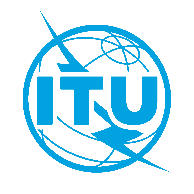 الاتحـاد الدولـي للاتصـالاتمكتب تقييس الاتصالاتجنيف، 14 يناير 2021المرجع:TSB Circular 291
 FG-AI4NDM/MMإلى:-	إدارات الدول الأعضاء في الاتحاد؛-	أعضاء قطاع تقييس الاتصالات في الاتحاد؛-	المنتسبين إلى قطاع تقييس الاتصالات في الاتحاد؛-	الهيئات الأكاديمية المنضمة إلى الاتحادنسخة إلى:-	رؤساء لجان دراسات قطاع تقييس الاتصالات ونوابهم؛-	مديرة مكتب تنمية الاتصالات؛-	مدير مكتب الاتصالات الراديوية الهاتف:+41 22 730 5697إلى:-	إدارات الدول الأعضاء في الاتحاد؛-	أعضاء قطاع تقييس الاتصالات في الاتحاد؛-	المنتسبين إلى قطاع تقييس الاتصالات في الاتحاد؛-	الهيئات الأكاديمية المنضمة إلى الاتحادنسخة إلى:-	رؤساء لجان دراسات قطاع تقييس الاتصالات ونوابهم؛-	مديرة مكتب تنمية الاتصالات؛-	مدير مكتب الاتصالات الراديوية الفاكس:+41 22 730 5853إلى:-	إدارات الدول الأعضاء في الاتحاد؛-	أعضاء قطاع تقييس الاتصالات في الاتحاد؛-	المنتسبين إلى قطاع تقييس الاتصالات في الاتحاد؛-	الهيئات الأكاديمية المنضمة إلى الاتحادنسخة إلى:-	رؤساء لجان دراسات قطاع تقييس الاتصالات ونوابهم؛-	مديرة مكتب تنمية الاتصالات؛-	مدير مكتب الاتصالات الراديوية البريد الإلكتروني:tsbfgai4ndm@itu.intإلى:-	إدارات الدول الأعضاء في الاتحاد؛-	أعضاء قطاع تقييس الاتصالات في الاتحاد؛-	المنتسبين إلى قطاع تقييس الاتصالات في الاتحاد؛-	الهيئات الأكاديمية المنضمة إلى الاتحادنسخة إلى:-	رؤساء لجان دراسات قطاع تقييس الاتصالات ونوابهم؛-	مديرة مكتب تنمية الاتصالات؛-	مدير مكتب الاتصالات الراديوية الموضوع:إنشاء فريق متخصص جديد تابع لقطاع تقييس الاتصالات بشأن الذكاء الاصطناعي من أجل إدارة الكوارث الطبيعية (FG-AI4NDM)، واجتماعه الأول: اجتماع افتراضي، 17-15 مارس 2021إنشاء فريق متخصص جديد تابع لقطاع تقييس الاتصالات بشأن الذكاء الاصطناعي من أجل إدارة الكوارث الطبيعية (FG-AI4NDM)، واجتماعه الأول: اجتماع افتراضي، 17-15 مارس 20212 مارس 2021تقديم المساهمات الخطية (بالبريد الإلكتروني إلى tsbfgai4ee@itu.int)5 مارس 2021التسجيل المسبق 
https://www.itu.int/net4/CRM/xreg/web/Login.aspx?src=Registration&Event=C-00009268وتفضلوا بقبول فائق التقدير والاحترام.تشيساب لي
مدير مكتب تقييس الاتصالات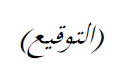 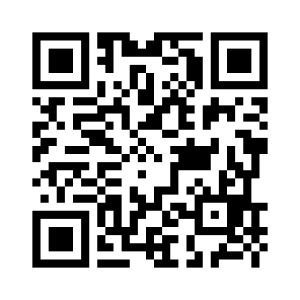 أحدث المعلومات عن الاجتماع